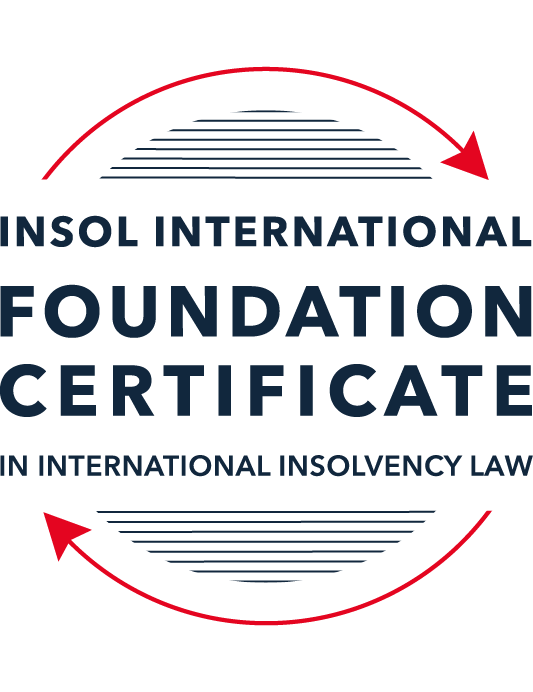 SUMMATIVE (FORMAL) ASSESSMENT: MODULE 2ATHE UNCITRAL MODEL LAWS RELATING TO INSOLVENCYThis is the summative (formal) assessment for Module 2A of this course and is compulsory for all candidates who selected this module as one of their compulsory modules from Module 2. Please read instruction 6.1 on the next page very carefully.If you selected this module as one of your elective modules, please read instruction 6.2 on the next page very carefully. The mark awarded for this assessment will determine your final mark for Module 2A. In order to pass this module, you need to obtain a mark of 50% or more for this assessment.INSTRUCTIONS FOR COMPLETION AND SUBMISSION OF ASSESSMENTPlease read the following instructions very carefully before submitting / uploading your assessment on the Foundation Certificate web pages.1.	You must use this document for the answering of the assessment for this module. The answers to each question must be completed using this document with the answers populated under each question. 2.	All assessments must be submitted electronically in MS Word format, using a standard A4 size page and a 11-point Arial font. This document has been set up with these parameters – please do not change the document settings in any way. DO NOT submit your assessment in PDF format as it will be returned to you unmarked.3.	No limit has been set for the length of your answers to the questions. However, please be guided by the mark allocation for each question. More often than not, one fact / statement will earn one mark (unless it is obvious from the question that this is not the case).4.	You must save this document using the following format: [student ID.assessment2A]. An example would be something along the following lines: 202223-336.assessment2A. Please also include the filename as a footer to each page of the assessment (this has been pre-populated for you, merely replace the words “studentID” with the student number allocated to you). Do not include your name or any other identifying words in your file name. Assessments that do not comply with this instruction will be returned to candidates unmarked.5.	Before you will be allowed to upload / submit your assessment via the portal on the Foundation Certificate web pages, you will be required to confirm / certify that you are the person who completed the assessment and that the work submitted is your own, original work. Please see the part of the Course Handbook that deals with plagiarism and dishonesty in the submission of assessments. Please note that copying and pasting from the Guidance Text into your answer is prohibited and constitutes plagiarism. You must write the answers to the questions in your own words.6.1	If you selected Module 2A as one of your compulsory modules (see the e-mail that was sent to you when your place on the course was confirmed), the final time and date for the submission of this assessment is 23:00 (11 pm) GMT on 1 March 2023. The assessment submission portal will close at 23:00 (11 pm) GMT on 1 March 2023. No submissions can be made after the portal has closed and no further uploading of documents will be allowed, no matter the circumstances.6.2	If you selected Module 2A as one of your elective modules (see the e-mail that was sent to you when your place on the course was confirmed), you have a choice as to when you may submit this assessment. You may either submit the assessment by 23:00 (11 pm) GMT on 1 March 2023 or by 23:00 (11 pm) BST (GMT +1) on 31 July 2023. If you elect to submit by 1 March 2023, you may not submit the assessment again by 31 July 2023 (for example, in order to achieve a higher mark).7.	Prior to being populated with your answers, this assessment consists of 14 pages.ANSWER ALL THE QUESTIONSPlease note that all references to the “MLCBI”  or “Model Law” in this assessment are references to the Model Law on Cross-Border Insolvency.QUESTION 1 (multiple-choice questions) [10 marks in total]Questions 1.1. – 1.10. are multiple-choice questions designed to assess your ability to think critically about the subject. Please read each question carefully before reading the answer options. Be aware that some questions may seem to have more than one right answer, but you are to look for the one that makes the most sense and is the most correct. When you have a clear idea of the question, find your answer and mark your selection on the answer sheet by highlighting the relevant paragraph in yellow. Select only ONE answer. Candidates who select more than one answer will receive no mark for that specific question.Question 1.1 Which of the following statements does not reflect the purpose of the Model Law?The purpose of the Model Law is to provide greater legal certainly for trade and investment. The purpose of the Model Law is to provide protection and maximization of the value of the debtor’s assets.The purpose of the Model Law is to facilitate the rescue of a financially troubled business, by providing a substantive unification of insolvency law.The purpose of the Model Law is to provide a fair and efficient administration of cross-border insolvencies that protects all creditors and the debtorQuestion 1.2Which of the following statements are reasons for the development of the Model Law?	The increased risk of fraud due to the interconnected world.The difficulty of agreeing multilateral treaties dealing with insolvency law.The practical problems caused by the disharmony among national laws governing cross-border insolvencies, despite the success of protocols in practice.All of the above.Question 1.3Which of the following challenges to a recognition application under the Model Law is most likely to be successful? 	The registered office of the debtor is not in the jurisdiction where the foreign proceedings were opened, but the debtor has an establishment in the jurisdiction of the enacting State.The registered office of the debtor is in the jurisdiction of the enacting State, but the debtor has an establishment in the jurisdiction where the foreign proceedings were opened.The debtor has neither its COMI nor an establishment in the jurisdiction where the foreign proceedings were opened. The debtor has neither its COMI nor an establishment in the jurisdiction of the enacting State. Question 1.4 Which of the following rules or concepts set forth in the Model Law ensures that fundamental principles of law are upheld?The locus standi access rules.The public policy exception.The safe conduct rule.The “hotchpot” rule.Question 1.5 For a debtor with its COMI in South Africa and an establishment in Argentina, foreign main proceedings are opened in South Africa and foreign non-main proceedings are opened in Argentina. Both the South African foreign representative and the Argentinian foreign representative have applied for recognition before the relevant court in the UK. Please note that South Africa has implemented the Model Law subject to the so-called principle of reciprocity (based on country designation), Argentina has not implemented the Model Law and the UK has implemented the Model Law without any so-called principle of reciprocity. In this scenario, which of the following statements is the most correct one?The foreign main proceedings in South Africa will not be recognised in the UK because the UK is not a designated country under South Africa’s principle of reciprocity, but the foreign non-main proceedings in Argentina will be recognised in the UK despite Argentina not having implemented the Model Law.Both the foreign main proceedings in South Africa and the foreign non-main proceedings in Argentina will not be recognised in the UK because the UK has no principle of reciprocity and Argentina has not implemented the Model Law.Both the foreign main proceedings in South Africa and the foreign non-main proceedings in Argentina will be recognised in the UK.None of the statements in (a), (b) or (c) are correct.  Question 1.6 Which of the following statements regarding concurrent proceedings under the Model Law is true?No interim relief based on Article 19 of the Model Law is available if concurrent domestic insolvency proceedings and foreign proceedings exist at the time of the application of the foreign proceedings in the enacting State.In the case of a foreign main proceeding, automatic relief under Article 20 of the Model Law applies if concurrent domestic insolvency proceedings and foreign proceedings exist at the time of the application of the foreign proceedings in the enacting State.The commencement of domestic insolvency proceedings prevents or terminates the recognition of a foreign proceeding.If only after recognition of the foreign proceedings concurrent domestic insolvency proceedings are opened, then any post-recognition relief granted based on Article 21 of the Model Law will not be either adjusted or terminated if consistent with the domestic insolvency proceedings. Question 1.7 When using its discretionary power to grant post-recognition relief pursuant to Article 21 of the Model Law, what should the court in the enacting State primarily consider?The court must be satisfied that the interests of the creditors and other interested parties, excluding the debtor, are adequately protected.The court should consider whether the relief requested is necessary for the protection of the assets of the debtor or the interests of the creditors and strike an appropriate balance between the relief that may be granted and the persons that may be affected.The court should be satisfied that the foreign proceeding is a main proceeding.All of the above.Question 1.8 Which of the statements below regarding the Centre of Main Interest (COMI) and the Model Law is correct?COMI is not a defined term in the Model Law.For a corporate debtor, the Model Law does contain a rebuttable presumption that the debtor’s registered office is its COMI.For an individual debtor, the Model Law does contain a rebuttable presumption that the debtor’s habitual residence is its COMI.All of the above.Question 1.9 An automatic stay of execution according to article 20 in the Model Law covers:Court proceedings.Arbitral Tribunals.  Both (a) and (b).Neither (a) nor (b).Question 1.10  Article 13 grants access to the creditors in a foreign proceeding. Which of the following statements correctly describes the protection granted in Article 13?A foreign creditor has the same rights regarding the commencement of, and participation in, a proceeding as creditors in this State.A foreign creditor has the same rights as it has in its home state.All foreign creditors’ claims are, as a minimum, considered to be unsecured claims.Article 13 contains a uniform ranking system to avoid discrimination.QUESTION 2 (direct questions) [10 marks in total] Question 2.1	[maximum 3 marks] Under the MLCBI, explain and discuss what the appropriate date is for determining the COMI of a debtor?The appropriate date for determining the COMI is the date of commencement of the foreign proceeding ("Commencement Approach"). However, in the U.S., the Second Circuit of Appeals took a slightly different approach and held that a debtor's COMI should be determined based on its activities at or aground the time the Chapter 15 petition (i.e. the US implementation of the Model Law) is filed, taking into consideration the period between the commencement of the foreign insolvency proceeding and the filing of the Chapter 15 petition to ensure that a debtor has not manipulated its COMI in bad faith. This "Filing Approach" was followed in the UK in the unpublished judgment of Re Toisa Limited by Judge Catherine Burton of 29 March 2019. However, there are conflicting case law in the UK on this point. In Trustees in bankruptcy of Li Shu Chung v Li Shu Chung [2021] EWHC 3346 (Ch), the "Commencement Approach" was followed in contract to Re Toisa Limited.Question 2.2	[maximum 3 marks] The following three (3) statements relate to particular provisions / concepts to be found in the Model Law. Indicate the name of the provision / concept (as well as the relevant Model Law article), addressed in each statement.Statement 1	“This Article lays down the requirements of notification of creditors.”Statement 2	“This Article is referred to as the ‘Safe Conduct Rule’”.Statement 3	“This Article contains a rebuttable presumption in respect of an undefined key concept in the MLCBI.”Statement 1: 	Article 14 (Notification to foreign creditors of a proceeding)Statement 2: 	Article 10 (Limited Jurisdiction)Statement 3: 	Article 16, paragraph 3 of the Model Law regarding the concept of COMIQuestion 2.3	[2 marks] In the IBA case appeal, the English Court of Appeal upheld the decision that the court should not exercise its power to grant the indefinite Moratorium Continuation. Please explain.The Court of Appeal held that the English court should not exercise its power to grant the indefinite Moratorium Continuation where to do so would:In substance prevent the English creditors from enforcing their English law rights in accordance with the Gibbs Rule; and /or Prolong the stay after the Azeri reconstruction has come to an end.The Court of Appeal answered both (a) and (b) in favour of the challenging creditors.In respect of (a), the court held that an English court could only properly grant the indefinite Moratorium Continuation if it were satisfied of two things: first, the stay would have to be necessary to protect the interests of IBA's creditors and secondly, the stay would have to be an appropriate way of achieving such protection. The court held that neither of these conditions had been satisfied.In respect of (b), the court held that there is no scope for further orders in support of the foreign proceeding to be made and any relief previously granted under the Model Law should terminate once the foreign proceeding has come to an end and the foreign representative no longer holds office.Question 2.4	[2 marks] In terms of relief, what should the court in an enacting State, where a domestic proceeding has already been opened in respect of the debtor, do after recognition of a foreign main proceeding? In your answer you should mention the most relevant article of the MLCBI. What (ongoing) duty of information does the foreign representative in the foreign main proceeding have towards the court in the enacting State? Here too you are required to mention the most relevant article of the MLCBI.As a domestic proceeding has already been opened in respect of the debtor, any relief granted post-recognition must be consistent with the domestic insolvency proceedings according to Article 29(a) of the Model Law. In case a foreign main proceeding, the automatic relief of Article 20 does not apply.An ongoing information obligation on the foreign representative is contained in Article 18 of the Model Law. From the time of filing, the foreign representative should promptly inform the court in the enacting state of (a) Any substantial change in the status of the recognized foreign proceeding or the status of the foreign representative's appointment; and (b) Any other foreign proceeding regarding the same debtor that becomes known to the foreign representative.QUESTION 3 (essay-type questions) [15 marks in total] A foreign representative of a foreign proceeding opened in State B in respect of a corporate debtor (the Debtor) is considering whether or not to make a recognition application under the implemented Model Law of State A (which does not contain any reciprocity provision). In addition, the foreign representative is also considering what (if any) relief may be appropriate to request from the court in State A. Write a brief essay in which you address the three questions below.Question 3.1 [maximum 4 marks]The foreign representative is considering his options to secure the value of the debtor’s assets located in State A. With reference to the Model Law’s provisions on access and co-operation, explain how these rights in State A can benefit the foreign representative.The foreign representative could consider seeking recognition of the foreign proceeding under Article 15 of the Model Law that is implemented in State A.Article 15 of the Model Law prescribed straightforward and easy-to-meet conditions for obtaining recognition of a foreign proceeding, which expedites and simplifies the process required to recongnise foreign proceedings and has provided a clear framework for obtaining recognition.Once the proceedings in State B is recognised, there is no need to open separate insolvency proceedings in State A. In certain respects, the foreign proceedings in State B are treated in State A as if local insolvency proceedings had been opened, without the need in fact to open such proceedings. Significant cost and time can be saved and complications could be avoided as the foreign representative, through the recognition process, is able to request tailor-made relief without the need to commence local insolvency proceedings.Recognition allows the foreign representative to access certain of the tools and protections available to a local insolvency office-holder in State A. Even prior to a decision on the recognition application, the court instate A is entitled to grant urgently needed interim relief upon application for the recognition of a foreign proceedings based on Article 19 of the Model Law. Article 21 of the Model Law provides for the ability of a foreign representative to seek powers allowing the examination of witnesses, the taking of evidence, or the delivery of information concerning the debtor's assets, liabilities and affairs more generally to assist in gathering information to ascertain whether insolvency "claw-back" actions (vulnerable transactions) or claims against the directors exist. Article 20 of the Model Law provides for automatic mandatory relief in case the recognised foreign proceeding qualifies as a foreign main proceeding.Question 3.2 [maximum 5 marks]For a recognition application in State A to be successful, the foreign proceeding opened in State B must qualify as a “foreign proceeding” within the meaning of article 2(a) of the MLCBI and the “foreign representative” must qualify as a foreign representative within the meaning of article 2(d) of the MLCBI. Assuming that both qualify as such, list and briefly explain (with reference to the relevant MLCBI articles) any other evidence, restrictions, exclusions and limitations that must be considered, as well as the judicial scrutiny that must be overcome for a recognition application to be successful.For a recognition application to be successful, Article 17 makes it clear that in the absence of public policy grounds in the enacting State A for denying a request for recognition, the application should be granted as a matter of course if the requirements of Article 15(2) are met, which includes that the foreign proceedings must be existing for the recognition to be successful. In the context of recognition, there is no reciprocity requirement in the Model Law.In addition, Article 6 of the Model Law provides that the court of the enacting State can refuse to take an action if the action would be manifestly contrary to the public policy of the State. A breach of the full and frank disclosure obligation a foreign representative has towards the court of State A may amount to an abuse of process and as such justify a denial of the requested recognition based on the public policy exception. Although public policy exception should rarely be the basis for refusing an application for recognition, it might be a basis for limiting the nature of relief accorded.Question 3.3 [maximum 5 marks]As far as relief is concerned, briefly explain (with reference to the relevant MLCBI articles) what pre- and post-recognition relief can be considered in the context of the MLCBI. Also address which restrictions, limitations or conditions should be considered in this context. For the purposes of this question, it can be assumed that there is no concurrence of proceedings.Where relief is urgently needed to protect the assets of the debtor or the interest of the creditors, the court of the enacting State may grant relief of a provisional nature from the time of filing the recognition application until the application is decided upon. The interim relief can include:A stay of execution against the debtor's assets;Entrusting the administration or realisation of all or part of the debtor's assets located in State A to the foreign representative, or another person designated by the court, in order to protect and preserved the value of assets that, by their nature or because of other circumstances, are perishable, susceptible to devaluation or otherwise in jeopardy.Suspending the right to transfer, encumber or otherwise dispose of any assets of the debtor;Providing for the examination of witnesses, the taking of evidence or the delivery of information concerning the debtor's assets, affairs, rights, obligations or liabilities; andGranting any additional relief that may be available to a domestic liquidator/ office holder under the laws of the enacting State A.However, if the interim relief would interfere with the administration of a foreign main proceeding, the court may – based on paragraph 4 of Article 19 – refuse to grant such interim relief. Upon recognition of a foreign proceeding, Article 21(1) of the Model Law provides the court of the enacting State with discretionary power to grant appropriate relief, including: staying the commencement or continuation of individual actions or individual proceedings concerning the debtor's assets, rights, obligations or liabilities, to the extent they have not been (automatically) stayed under Article 20(1)(a) of the Model Law;staying execution against the debtor's assets to the extent it has not been stayed (automatically) under Article 20(1)(b) of the Model Law;suspending the right to transfer, encumber or otherwise dispose of any assets of the debtor to the extent this right has not been (automatically) suspended under Article 20(1)(c) of the Model Law;providing for the examination of witnesses, the taking of evidence or the delivery of information concerning the debtor's assets, affairs, rights, obligations or liabilities; 101entrusting the administration or realisation of all or part of the debtor's assets in the enactingState to the foreign representative or another person designated by the court;extending any interim relief granted pursuant to Article 19(1) of the Model Law; andgranting any additional relief that may be available to a domestic liquidator / office holder under the laws of the enacting State.Although it should be noted that such relief should not interfere with the administration of another insolvency proceeding, in particular the main proceeding.There are limits to the appropriate reliefs to be granted too. These are contained in three English cases. In the first case, the English Supreme Court concludes that the enforcement of an insolvency-related in personam default judgment is not covered by the Model Law. In the second case, the English first instance Court concludes that in effect applying foreign insolvency law to an English law governed contract is outside the scope of appropriate relief the English court can grant. In the third case, the English court determined that it did not have jurisdiction to grant the Azeri foreign representative of a foreign main proceeding opened in Azerbaijan an indefinite continuation of the automatic moratorium that resulted from an earlier recognition order. It should be noted, however, the United States position may be different from the English court's position. Question 3.4 [maximum 1 mark]Briefly explain – with reference to case law - why a worldwide freezing order granted as pre-recognition interim relief ex article 19 MLCBI, is unlikely to continue post-recognition ex article 21 MLCBI?In a recent judgment, the English court found that a freezing order will not be required or justified absent some exceptional reason, because the English bankruptcy regime offers other forms of protection which mean that relief in the form of a freezing order or similar injunction is simply not warranted. (the Protaso v Derev Case)QUESTION 4 (fact-based application-type question) [15 marks in total]Read the following facts very carefully before answering the questions that follow. (1)	BackgroundThe Commercial Bank for Business Corporation (the Bank) has operated since 1991. The Bank’s registered office is situated in Country A, which has not adopted the MLCBI. As of 13 August 2015, the Bank’s majority ultimate beneficial owner was Mr Z, who held approximately 95% of the Bank’s shares through various corporate entities (including some registered in England).The Bank entered provisional administration on 17 September 2015 and liquidation on 17 December 2015. Investigations into the Bank have revealed that it appears to have been potentially involved in a multi-million dollar fraud resulting in monies being sent to many overseas companies, including entities incorporated and registered in England.Proceedings were commenced in the High Court of England and Wales (Chancery Division) against various defendants on 11 February 2021 (the English Proceedings). An affidavit (the Affidavit) sets out a detailed summary of the legislation of Country A’s specific insolvency procedure for Banks. The procedure involves initial input from the National Bank (the NB) and at the time that the Bank entered liquidation, followed by a number of stages:Classification of the bank as troubledThe NB may classify a bank as “troubled” if it meets at least one of the criteria set down by article 75 of the Law of Country A on Banks and Banking Activity (LBBA) or for any of the reasons specified in its regulations.Once declared “troubled”, the relevant bank has 180 days within which to bring its activities in line with the NB’s requirements. At the end of that period, the NB must either recognise the Bank as compliant, or must classify it as insolvent.Classification of the bank as insolventThe NB is obliged to classify a bank as insolvent if it meets the criteria set out in article 76 of the LBBA, which includes:the bank’s regulatory capital amount or standard capital ratios have reduced to one-third of the minimum level specified by law;within five consecutive working days, the bank has failed to meet 2% or more of its obligations to depositors or creditors; andthe bank, having been declared as troubled, then fails to comply with an order or decision of the NB and / or a request by the NB to remedy violations of the banking law.The NB has the ability to classify a bank as insolvent without necessarily needing to first go through the troubled stage. Article 77 of the LBBA accordingly provides that a bank can be liquidated by the NB directly, revoking its licence.Provisional administrationThe Deposit Guarantee Fund (DGF) is a governmental body of Country A tasked principally with providing deposit insurance to bank depositors in Country A. However, the Affidavit explained that the DGF is also responsible for the process of withdrawing insolvent banks from the market and winding down their operations via liquidation. Its powers include those related to early detection and intervention, and the power to act in a bank’s interim or provisional administration and its ultimate liquidation.Pursuant to article 34 of the DGF Law, once a bank has been classified as insolvent, the DGF will begin the process of removing it from the market. This is often achieved with an initial period of provisional administration. During this period:the DGF (acting via an authorised officer) begins the process of directly administering the bank’s affairs. Articles 35(5) and 36(1) of the DGF Law provide that during provisional administration, the DGF shall have full and exclusive rights to manage the bank and all powers of the bank’s management.Article 36(5) establishes a moratorium which prevents, inter alia: the claims of depositors or creditors being satisfied; execution or enforcement against the bank’s assets; encumbrances and restrictions being created over the bank’s property; and interest being charged.LiquidationLiquidation follows provisional administration. The DGF is obliged to commence liquidation proceedings against a bank on or before the next working day after the NB’s decision to revoke the bank’s licence.Article 77 of the LBBA provides that the DGF automatically becomes liquidator of a bank on the date it receives confirmation of the NB’s decision to revoke the bank’s licence. At that point, the DGF acquires the full powers of a liquidator under the law of Country A.When the bank enters liquidation, all powers of the bank’s management and control bodies are terminated (as are the provisional administrators’ powers if the bank is first in provisional administration); all banking activities are terminated; all money liabilities due to the bank are deemed to become due; and, among other things, the DGF alienates the bank’s property and funds. Public encumbrances and restrictions on disposal of bank property are terminated and offsetting of counter-claims is prohibited.As liquidator, the DGF has extensive powers, including the power to investigate the bank’s history and bring claims against parties believed to have caused its downfall. Those powers include:the power to exercise management powers and take over management of the property (including the money) of the bank;the power to compile a register of creditor claims and to seek to satisfy those claims;the power to take steps to find, identify and recover property belonging to the bank;the power to dismiss employees and withdraw from/terminate contracts;the power to dispose of the bank’s assets; andthe power to exercise “such other powers as are necessary to complete the liquidation of a bank”.The DGF also has powers of sale, distribution and the power to bring claims for compensation against persons for harm inflicted on the insolvent bank.However, article 48(3) of the DGF Law empowers the DGF to delegate its powers to an “authorised officer” or “authorised person”. The “Fund’s authorised person” is defined by article 2(1)(17) of the DGF Law as: “an employee of the Fund, who on behalf of the Fund and within the powers provided for by this Law and / or delegated by the Fund, performs actions to ensure the bank’s withdrawal from the market during provisional administration of the insolvent bank and/or bank liquidation”.Article 35(1) of the DGF Law specifies that an authorised person, must have: “…high professional and moral qualities, impeccable business reputation, complete higher education in the field of economics, finance or law…and professional experience necessary.” An authorised person may not be a creditor of the relevant bank, have a criminal record, have any obligations to the relevant bank, or have any conflict of interest with the bank. Once appointed, the authorised officer is accountable to the DGF for their actions and may exercise the powers delegated to them by the DGF in pursuance of the bank’s liquidation.The DGF’s independence is addressed at articles 3(3) and 3(7) of the DGF Law which confirm that it is an economically independent institution with separate balance sheet and accounts from the NB and that neither public authorities nor the NB have any right to interfere in the exercise of its functions and powers. Article 37 establishes that the DGF (or its authorised person, insofar as such powers are delegated) has extensive powers, including powers to exercise managerial and supervisory powers, to enter into contracts, to restrict or terminate the bank’s transactions, and to file property and non-property claims with a court.(2)	The Bank’s liquidationThe Bank was formally classified by the NB as “troubled” on 19 January 2015. The translated NB resolution records:“The statistical reports-based analysis of the Bank’s compliance with the banking law requirements has found that the Bank has been engaged in risky operations.”Those operations included:a breach, for eight consecutive reporting periods, of the NB’s minimum capital requirements;10 months of loss-making activities;a reduction in its holding of highly liquid assets;a critically low balance of funds held with the NB; and48% of the Bank’s liabilities being dependent on individuals and a significant increase in “adversely classified assets” which are understood to be loans, whose full repayment has become questionable.Despite initially appearing to improve, by September 2015 the Bank’s financial position had deteriorated further with increased losses, a further reduction in regulatory capital and numerous complaints to the NB. On 17 September 2015, the NB classified the Bank as insolvent pursuant to article 76 of the LBBA. On the same day, the DGF passed a resolution commencing the process of withdrawing the Bank from the market and appointing Ms C as interim administrator.Three months later, on 17 December 2015, the NB formally revoked the Bank’s banking licence and resolved that it be liquidated. The following day, the DGF initiated the liquidation procedure and appointed Ms C as the first of the DGF’s authorised persons to whom powers of the liquidator were delegated. Ms C was replaced as authorised officer with effect from 17 August 2020 by Ms G.Ms G’s appointment was pursuant to a Decision of the Executive Board of the Directors of the DGF, No 1513 (Resolution 1513). Resolution 1513 notes that Ms G is a “leading bank liquidation professional”. It delegates to her all liquidation powers in respect of the Bank set out in the DGF Law and in particular articles 37, 38, 47-52, 521 and 53 of the DGF Law, including the authority to sign all agreements related to the sale of the bank’s assets in the manner prescribed by the DGF Law. Resolution 1513 expressly excludes from Ms G’s authority the power to claim damages from a related party of the Bank, the power to make a claim against a non-banking financial institution that raised money as loans or deposits from individuals, and the power to arrange for the sale of the Bank’s assets. Each of the excluded powers remains vested in the DGF as the Bank’s formally appointed liquidator.On 14 December 2020, the Bank’s liquidation was extended to an indefinite date, described as arising when circumstances rendered the sale of the Bank’s assets and satisfaction of creditor’s claims, no longer possible.On 7 September 2020, the DGF resolved to approve an amended list of creditors’ claims totalling approximately USD 1.113 billion. The Affidavit states that the Bank’s current, estimated deficiency exceeds USD 823 million.QUESTION 4.1 [maximum 15 marks]Prior to any determination made in the English Proceedings, Ms G, in her capacity as authorised officer of the Deposit Guarantee Fund (or DGF) of Country A in respect of the liquidation of the Commercial Bank for Business Corporation (the Bank), together with the DGF (the Applicants), applied for recognition of the liquidation of the Bank before the English court based on the Cross-Border Insolvency Regulations 2006 (CBIR), the English adopted version of the MLCBI.Assuming you are the judge in the English court considering this recognition application, you are required to discuss:4.1.1	whether the Bank’s liquidation comprises a “foreign proceeding” within the meaning of article 2(a) of the MLCBI [maximum 10 marks]; and4.1.2	whether the Applicants fall within the description of “foreign representatives” as defined by article 2(d) of the MLCBI [maximum 5 marks].While not all facts provided in the fact pattern given for this Question 4 are immediately relevant for your answer, please do use, where appropriate, those relevant facts that directly support your answer.For the purpose of this question, you may further assume that the Bank is not excluded from the scope of the MLCBI by article 1(2) of the MLCBI.4.1.1In order for the Bank’s liquidation to be eligible for recognition under the MLCBI it must satisfy all of the elements of the definition in subparagraph (a) of Article 2 of the Model Law. These are: a judicial or administrative proceeding with its basis in insolvency-related law of the enacting State; involvement of creditors collectively; control or supervision of the assets and affairs of the debtor by a court or another official body; and reorganization or liquidation of the debtor as the purpose of the proceeding.Collective proceedingOn 17 December 2015, the NB has formally revoked the Bank’s banking licence and resolved that it be liquidated. The following day, the DGF initiated the liquidation procedure. According to the law of Country A, when the bank enters liquidation, all powers of the bank’s management and control bodies are terminated (as are the provisional administrators’ powers if the bank is first in provisional administration); all banking activities are terminated; all money liabilities due to the bank are deemed to become due; and, among other things, the DGF alienates the bank’s property and funds. Public encumbrances and restrictions on disposal of bank property are terminated and offsetting of counter-claims is prohibited.According to the description of the law in Country A, this is a proceeding that would “affect” all creditors if it realized assets for the general benefit of all creditors. And interested parties would not be able to individually enhance their position by exploiting some fortuitous circumstance which may yield an unfair advantage. It could be expected that creditor participation will be a reality. As a result, it is likely that the liquidation process in Country A will be deemed as a collective proceeding within the meanings of Article 2(a).Pursuant to law relating to insolvencyThe legislation of Country A’s specific insolvency procedure for Banks is contained Law of Country A on in Banks and Banking Activity (LBBA). The MLCBI includes the requirement that the foreign proceeding be “pursuant to a law relating to insolvency” to acknowledge the fact that liquidation and reorganization might be conducted under law that is not labelled as insolvency law, but that nevertheless deals with or addresses insolvency or severe financial distress. Although LBBA is not named 'insolvency law', it nevertheless deals with insolvency or severe financial distress of banks in Country A and should be considered as a 'law relating to insolvency'.Assets and affairs of the debtor are subject to control or supervision by a foreign courtThe GEI indicates that although it is intended that the control or supervision required under article 2, subparagraph (a), should be formal in nature, it may be potential rather than actual. Furthermore, courts have indicated that control or supervision may be exercised not only directly by the court, but also indirectly by an insolvency representative where, for example, the insolvency representative itself is subject to control or supervision by the court or other regulatory authority. The Deposit Guarantee Fund (DGF) of Country A is such a regulatory authority as identified by the courts in interpreting Article 2(a) of the MLCBI because:The DGF is a governmental body of Country A tasked principally with providing deposit insurance to bank depositors in Country A. DGF is also responsible for the process of withdrawing insolvent banks from the market and winding down their operations via liquidation. Its powers include those related to early detection and intervention, and the power to act in a bank’s interim or provisional administration and its ultimate liquidation. The DGF is obliged to commence liquidation proceedings against a bank on or before the next working day after the NB’s decision to revoke the bank’s licence.DGF also has supervisory powers according to Article 37 of the LBBA, which establishes that the DGF (or its authorised person, insofar as such powers are delegated) has extensive powers, including powers to exercise managerial and supervisory powers, to enter into contracts, to restrict or terminate the bank’s transactions, and to file property and non-property claims with a court. The DGF’s independence is addressed at articles 3(3) and 3(7) of the DGF Law which confirm that it is an economically independent institution with separate balance sheet and accounts from the NB and that neither public authorities nor the NB has any right to interfere in the exercise of its functions and powers. Therefore, the proceedings in Country A satisfies the requirement that "assets and affairs of the debtor are subject to control or supervision by a foreign court".For the purposes of liquidation or reorganizationCourts have confirmed that proceedings designed to prevent dissipation and waste, or to prevent detriment to investors, rather than to liquidate or reorganize the insolvency estate,49 proceedings in which the foreign representative does not have the authority to liquidate and distribute assets to satisfy creditor claims and proceedings designed to allow a certain party to collect its debts, do not satisfy this requirement of article 2.As a liquidator, the DGF has extensive powers, including the power to investigate the bank’s history and bring claims against parties believed to have caused its downfall. Those powers include:the power to exercise management powers and take over management of the property (including the money) of the bank;the power to compile a register of creditor claims and to seek to satisfy those claims;the power to take steps to find, identify and recover property belonging to the bank;the power to dismiss employees and withdraw from/terminate contracts;the power to dispose of the bank’s assets; andthe power to exercise “such other powers as are necessary to complete the liquidation of a bank”.The DGF also has powers of sale, distribution and the power to bring claims for compensation against persons for harm inflicted on the insolvent bank.It is clear from the description of the liquidation process in Country A that it is for the stated purpose of liquidation, and is not proceedings that are designed to prevent dissipation and waste, or to prevent detriment to investors, rather than to liquidate or reorganize the insolvency estate.  Furthermore, the powers conferred and the duties imposed upon the foreign representative are similar (if not identical) to the powers or duties typically associated with liquidation or reorganization. They are not limited to doing no more than preserving assets.In conclusion, it is likely that the Bank’s liquidation comprises a “foreign proceeding” within the meaning of article 2(a) of the MLCBI.4.1.2It is likely that the Applicants fall within the description of “foreign representatives” as defined by article 2(d) of the MLCBI, which provides:(d)  “Foreign representative” means a person or body, including one appointed on an interim basis, authorized in a foreign proceeding to administer the reorganization or the liquidation of the debtor’s assets or affairs or to act as a representative of the foreign proceeding;The GEI [para. 86] notes that the definition is thus sufficiently broad to include appointments that might be made by a special agency other than the court. Courts have indicated that the focus is upon the authorization being provided “in the context of” or “in the course of” the proceeding, rather than upon the body providing the authorization, which might include the court, the law or even appointment by the debtor itself, such as an appointment made by the board of directors of the debtor (Vitro S.A.B. de C.V. 701 F.3d 1031, 1047 (5th Cir. 2013), CLOUT 1310).Article 48(3) of the DGF Law empowers the DGF to delegate its powers to an “authorised officer” or “authorised person”. The “Fund’s authorised person” is defined by article 2(1)(17) of the DGF Law as: “an employee of the Fund, who on behalf of the Fund and within the powers provided for by this Law and/or delegated by the Fund, performs actions to ensure the bank’s withdrawal from the market during provisional administration of the insolvent bank and/or bank liquidation”.Article 35(1) of the DGF Law specifies that an authorised person, must have: “…high professional and moral qualities, impeccable business reputation, complete higher education in the field of economics, finance or law…and professional experience necessary.” An authorised person may not be a creditor of the relevant bank, have a criminal record, have any obligations to the relevant bank, or have any conflict of interest with the bank. Once appointed, the authorised officer is accountable to the DGF for their actions and may exercise the powers delegated to them by the DGF in pursuance of the bank’s liquidation.Ms G was appointed as the authorised person pursuant to a Decision of the Executive Board of the Directors of the DGF (Resolution 1513) with effect from 17 August 2020. Resolution 1513 notes that Ms G is a “leading bank liquidation professional”. It delegates to her all liquidation powers in respect of the Bank set out in the DGF Law and in particular articles 37, 38, 47-52, 521 and 53 of the DGF Law, including the authority to sign all agreements related to the sale of the bank’s assets in the manner prescribed by the DGF Law. Resolution 1513 expressly excludes from Ms G’s authority the power to claim damages from a related party of the Bank, the power to make a claim against a non-banking financial institution that raised money as loans or deposits from individuals, and the power to arrange for the sale of the Bank’s assets. Each of the excluded powers remains vested in the DGF as the Bank’s formally appointed liquidator.It appears from the above that the appointment is valid and Ms G is not disqualified from acting as an authorised person. In addition, as the Applicants are DGF together with Ms G, the fact that Ms G's authority is limited by Resolution 1513 does not affect the power the DGF has as the Bank’s formally appointed liquidator, therefore together, the Applicants fall within the description of “foreign representatives” as defined by article 2(d) of the MLCBI.* End of Assessment *